Bogotá D.C23 de mayo  2023Señores:
Comité Asuntos  Académicos UnitecYo Gloria Alexandra Rojas Quirós con c.c. 1014275420 y código estudiantil 79211046, del programa de fotografía y comunicación visual me dirijo a ustedes solicitando ampliación de la prórroga para utilizar saldo a favor para redimir en el 2do semestre del presente año,
Agradezco la atención prestada.Atentamente 
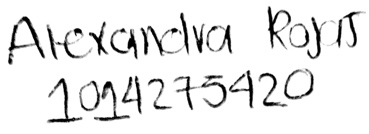 